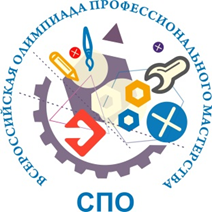 Приложение к заявке на участие в заключительном этапе Всероссийской олимпиады профессионального мастерства обучающихся по специальностям среднего профессионального образования укрупненной группы 08.00.00 «Техника и технологии строительства»Полное наименование образовательной организации: Регион: Адрес образовательной организации: ФИО директора: Телефон образовательной организации (с указанием кода): ФИО контактного лица: Телефон контактного лица (с указанием кода):E-mail контактного лица: ФИО участника:Дата рождения:Гражданство: Специальность СПО: Курс: ВАЖНО! Выбранный вариант размещения (информация предоставляется отдельно по каждому члену делегацииИзучаемый иностранный язык:Размер футболки:ФИО лица/лиц, сопровождающего участника:Телефон  лица/лиц, сопровождающего участника: Дата, вид транспорта, время прибытия в г. Сергиев Посад  Дата, вид транспорта и время убытия: